Title of the Extended AbstractAuthor’s Full Name1, Author’s Full Name2*, Author’s Full Name1, Author’s Full Name31Department, Institution, Country (affiliation of authors with superscript 1)2Department, Institution, Country (affiliation of author with superscript 2)3Department, Institution, Country (affiliation of author with superscript 3)*Corresponding author (Identify any one author as the corresponding author with asterisk mark *)firstauthor@email.com, secondauthor@email.com, thirdauthor@email.com, fourthauthor@email.comABSTRACTProvide a concise and clear summary of your research within 200-300 words in a single paragraph without any citation or subheading. This should serve as a brief overview of your entire extended abstract including the aims, methods, key results, and relevance of the study. The abstract should be self-contained, citation-free in a single paragraph with running sentences. Do not use any subheading or bullet list within the abstract. Also, non-standard or uncommon abbreviations should be avoided, but if essential they must be defined at their first mention in the abstract itself.Keywords: Keyword 1, Keyword 2, Keyword 3 {Authors are advised to write a maximum of 3 most relevant keywords, separated by comma (,)}IntroductionIn this section, introduce the research problem or topic that your paper addresses. Explain its importance and relevance in your field of study. State the specific objectives or research questions that your study aims to address. The introduction should briefly place the study in a broad context and highlight why it is important. It should define the purpose of the work and its significance. The current state of the research field should be carefully reviewed, and key publications cited. Finally, references should be cited appropriately within the text (in-text citation) [1], see the end of the document for further details on using a standard APA [2] or IEEE [3] citation style.MethodologyDescribe in detail how you collected your data. Mention any sources, instruments, or methods used. Explain the analytical techniques and statistical methods applied to analyze the data. Be specific about the tools and software used.Results and DiscussionPresent the key findings of your research. Use tables & figures to illustrate your results if necessary. Be sure to mention any statistical analyses performed. Interpret your results and discuss their implications. How do your findings contribute to the existing body of knowledge? Discuss any limitations of your study, such as potential biases, sample size constraints, or other factors that may affect the generalizability of your results.Tables & FiguresTables and Figures should be numbered sequentially, but separately, such as Table 1, Table 2, Figure 1, Figure 2, Table 3, etc. Following the Table or Figure number, provide a descriptive caption that clearly conveys the content and purpose of the visuals [4]. Typically, captions for tables should appear above the table, whereas the captions for figures are positioned below the respective figures. Describe each table and figure in your text by referring to its number. For instance, “Table 1 summarizes the major formatting requirements for extended abstract. The wide logo of AIJR publisher is shown in Figure 1.”Table 1: Major formatting requirements for extended abstract(Tables shall be drawn using MS Word Table tool, don’t insert tables as an image)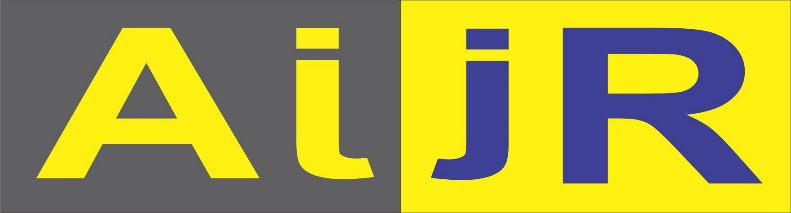 Figure 1: This is a wide logo of AIJR Publisher.Equations & symbolsEquations & symbols shall be written using MS word equation tool. Equations should be centered and number consecutively. Refer to equation in text as “Equation (1)”. Any symbols in the equation shall be defined before or directly following the equation.ConclusionSummarize the main conclusions of your research in a single paragraph within 3oo words. Discuss the broader implications and recommendations. Conclusions drawn and recommendations should be supported by “Results and Discussion” section.DeclarationsAcknowledgmentsIf applicable, acknowledge individuals, or funding sources that supported your research.Competing InterestsThe authors declared that no conflict of interest exists in this work (or declare a conflict of interest here)Additional Declarations (if necessary)If any additional declarations are required to comply with ethics in research, feel free to add them here.Publisher’s NoteAIJR remains neutral regarding jurisdictional claims in maps & institutional affiliations.How to CiteThis will be updated in the final publication by the AIJR editorial office.ReferencesList all references that you cited in your extended abstract using a standard APA or IEEE citation style. Make sure that all listed references are cited in the text and vice versa. The following resources might be helpful for quick referencing guidelines.In-text Citation: Referencing Guide, https://aijr.org/in-text-citation-referencing-guide/ APA Referencing Style: A Quick Guide, https://aijr.org/apa-referencing-style-a-quick-guide/ IEEE Referencing Style: A Quick Guide, https://aijr.org/ieee-referencing-style-a-quick-guide/ Representing Tables and Figures in Your Research Paper, https://writing.aijr.in/blogs/representing-tables-and-figures-in-your-research-paper/ Please ensure that all template text is removed from your manuscript prior to submission to the Conference. Failure to remove template text from your extended abstract may result in rejection of your submission.Extended abstracts must contain all relevant aspects and information of a regular research in a form that is shorter than the full-length article. The extended abstract should be written in English (either US or UK English is acceptable, but not a mixture of the two), and is to be prepared in MS Word. The main text should be justified on both sides. The use of footnotes is discouraged. Please note that the length of the extended abstract should not exceed two (2) A4 pages with normal margins. Main text font size shall be 11 and line spacing shall be 1.25 throughout the manuscript.TitleHeading 1 & 2Heading 3Main TextTimes New Roman, 16Times New Roman, 11Times New Roman, 10Garamond, 11Bold, CenteredBold, Left alignedBold, Left alignedNormal, Justified